О внесении изменений в решение Собраний депутатов Конарского сельского поселения Цивильского района Чувашской Республики от 23.12.2019г. №18-1 "О бюджете Конарского сельского поселения Цивильского района на 2020 год и на плановый период 2021 и 2022 годов»В соответствии со статьей 232 Бюджетного кодекса Российской Федерации, статьей 46 Положения о бюджетном процессе в Конарском сельском поселении Цивильского района Чувашской Республики Собрание депутатов Конарского сельского поселения Цивильского района Чувашской РеспубликиРЕШИЛО:         Статья 1. Внести в решение Собрания депутатов Конарского сельского поселения от 23 декабря 2019г. №24-3 «О бюджете Конарского сельского поселения Цивильского района Чувашской Республики на 2020 год и на плановый период 2021 и 2022 годов» (с изменениями, внесенными решением Собрания депутатов Конарского сельского поселения от 20 февраля 2020г. №2-2) (далее – решение) следующие изменения:приложение 4 к статье 6 решения изложить в новой редакции:приложения 6, 8 к статье 6 решения изложить в новой редакции:Настоящее решение вступает в силу после его опубликования (обнародования) в периодическом печатном издании «Конарский вестник».       Председатель Собраниядепутатов Конарского сельского поселения Цивильского района		 	                                            	Иванов А.Я.	ЧĂВАШ РЕСПУБЛИКИÇĔРПУ РАЙОНĚ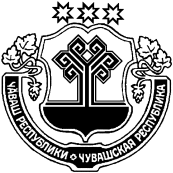 ЧУВАШСКАЯ РЕСПУБЛИКАЦИВИЛЬСКИЙ РАЙОНКАНАР ЯЛ ПОСЕЛЕНИЙĚНДЕПУТАТСЕН ПУХĂВĚЙЫШĂНУ 2020 ç. çу  уйăхěн 08  № 5 Конар поселокěСОБРАНИЕ ДЕПУТАТОВКОНАРСКОГО СЕЛЬСКОГОПОСЕЛЕНИЯРЕШЕНИЕ    08  мая  2020 г. № 5  Поселок КонарПриложение № 4 к решению Собрания депутатов Конарского сельского  к решению Собрания депутатов Конарского сельского поселения Цивильского района Чувашской Республики от 23.12.2019г. поселения Цивильского района Чувашской Республики от 23.12.2019г. №18-1 "О бюджете Конарского сельского поселения№18-1 "О бюджете Конарского сельского поселения Цивильского района на 2020 год и на плановый период 2021 и 2022 годов" Цивильского района на 2020 год и на плановый период 2021 и 2022 годов"ДоходыДоходыДоходыбюджета Конарского сельского поселения Цивильского района на 2020 годбюджета Конарского сельского поселения Цивильского района на 2020 годбюджета Конарского сельского поселения Цивильского района на 2020 год(в рублях)Код бюджетной классификации Российской ФедерацииНаименование доходовУвеличение, уменьшение (-)123200 00000 00 0000 000Безвозмездные поступления от других бюджетов бюджетной системы Российской Федерации6 110 570,00202 10000 00 0000 150Дотации бюджетам бюджетной системы Российской Федерации434 285,00202 15002 10 0000 150Дотации бюджетам сельских поселений на поддержку мер по обеспечению сбалансированности бюджетов434 285,00202 20000 00 0000 150Субсидии бюджетам бюджетной системы Российской Федерации (межбюджетные субсидии)5 673 120,00202 29999 10 0000 150Прочие субсидии бюджетам сельских поселений5 673 120,00202 30000 00 0000 150Субвенции бюджетам бюджетной системы Российской Федерации744,00202 35118 10 0000 150Субвенции бюджетам сельских поселений на осуществление первичного воинского учета на территориях, где отсутствуют военные комиссариаты744,00202 40000 00 0000 150Иные межбюджетные трансферты2 421,00202 49999 10 0000 150Прочие межбюджетные трансферты, передаваемые бюджетам сельских поселений2 421,00Всего:6 110 570,00Приложение №6Приложение №6Приложение №6Приложение №6к решению Собрания депутатов Конарского сельского поселенияк решению Собрания депутатов Конарского сельского поселенияк решению Собрания депутатов Конарского сельского поселенияк решению Собрания депутатов Конарского сельского поселения Цивильского района Чувашской Республики от 23.12.2019г. №18-1 Цивильского района Чувашской Республики от 23.12.2019г. №18-1 Цивильского района Чувашской Республики от 23.12.2019г. №18-1 Цивильского района Чувашской Республики от 23.12.2019г. №18-1"О бюджете Конарского сельского поселения Цивильского района "О бюджете Конарского сельского поселения Цивильского района "О бюджете Конарского сельского поселения Цивильского района "О бюджете Конарского сельского поселения Цивильского района на 2020 год и на плановый период 2021 и 2022 годов"на 2020 год и на плановый период 2021 и 2022 годов"на 2020 год и на плановый период 2021 и 2022 годов"на 2020 год и на плановый период 2021 и 2022 годов"Распределение Распределение Распределение Распределение бюджетных ассигнований по разделам, подразделам, целевым статьямбюджетных ассигнований по разделам, подразделам, целевым статьямбюджетных ассигнований по разделам, подразделам, целевым статьямбюджетных ассигнований по разделам, подразделам, целевым статьям(муниципальным программам и непрограммным направлениям деятельности) и (муниципальным программам и непрограммным направлениям деятельности) и (муниципальным программам и непрограммным направлениям деятельности) и (муниципальным программам и непрограммным направлениям деятельности) и группам (группам и подгруппам) видов расходов классификации расходов бюджетагруппам (группам и подгруппам) видов расходов классификации расходов бюджетагруппам (группам и подгруппам) видов расходов классификации расходов бюджетагруппам (группам и подгруппам) видов расходов классификации расходов бюджета  Конарского сельского поселения Цивильского района Чувашской Республики на 2020 год  Конарского сельского поселения Цивильского района Чувашской Республики на 2020 год  Конарского сельского поселения Цивильского района Чувашской Республики на 2020 год  Конарского сельского поселения Цивильского района Чувашской Республики на 2020 год(рублей)ПоказателиРЗ ПРУвеличение, уменьшение (-)ПоказателиРЗ ПРВсегоПоказателиРЗ ПРВсего1234Общегосударственные вопросы01129 294,00Функционирование Правительства Российской Федерации, высших исполнительных органов государственной власти субъектов Российской Федерации, местных администраций0104-26 155,00Другие общегосударственные расходы0113155 449,00Национальная оборона02744,00Мобилизационная и вневойсковая подготовка0203744,00Национальная безопасность и правоохранительная деятельность031 036,00Обеспечение пожарной безопасности03101 036,00Национальная экономика042 421,00Общеэкономические вопросы04012 421,00Жилищно-коммунальное хозяйство055 979 249,05Коммунальное хозяйство050236 000,00Благоустройство05035 943 249,05Культура, кинематография081 025,95Культура08011 025,95Физическая культура и спорт11-3 200,00Массовый спорт1102-3 200,00Итого6 110 570,00Приложение № 8Приложение № 8Приложение № 8к решению Собрания депутатов Конарского сельского к решению Собрания депутатов Конарского сельского к решению Собрания депутатов Конарского сельского к решению Собрания депутатов Конарского сельского к решению Собрания депутатов Конарского сельского к решению Собрания депутатов Конарского сельского  поселения Цивильского района от 23.12.2019г. №18-1 поселения Цивильского района от 23.12.2019г. №18-1 поселения Цивильского района от 23.12.2019г. №18-1 поселения Цивильского района от 23.12.2019г. №18-1 поселения Цивильского района от 23.12.2019г. №18-1 поселения Цивильского района от 23.12.2019г. №18-1 "О бюджете Конарского сельского поселения Цивильского района "О бюджете Конарского сельского поселения Цивильского района "О бюджете Конарского сельского поселения Цивильского района "О бюджете Конарского сельского поселения Цивильского района "О бюджете Конарского сельского поселения Цивильского района "О бюджете Конарского сельского поселения Цивильского районана 2020 год и на плановый период 2021 и 2022 годов"на 2020 год и на плановый период 2021 и 2022 годов"на 2020 год и на плановый период 2021 и 2022 годов"на 2020 год и на плановый период 2021 и 2022 годов"на 2020 год и на плановый период 2021 и 2022 годов"на 2020 год и на плановый период 2021 и 2022 годов"Распределение Распределение Распределение Распределение Распределение Распределение Распределение бюджетных ассигнований по целевым статьям (муниципальным программам и непрограммным направлениямбюджетных ассигнований по целевым статьям (муниципальным программам и непрограммным направлениямбюджетных ассигнований по целевым статьям (муниципальным программам и непрограммным направлениямбюджетных ассигнований по целевым статьям (муниципальным программам и непрограммным направлениямбюджетных ассигнований по целевым статьям (муниципальным программам и непрограммным направлениямбюджетных ассигнований по целевым статьям (муниципальным программам и непрограммным направлениямбюджетных ассигнований по целевым статьям (муниципальным программам и непрограммным направлениям деятельности), группам (группам и подгруппам) видов расходов, разделам, подразделам классификации расходов деятельности), группам (группам и подгруппам) видов расходов, разделам, подразделам классификации расходов деятельности), группам (группам и подгруппам) видов расходов, разделам, подразделам классификации расходов деятельности), группам (группам и подгруппам) видов расходов, разделам, подразделам классификации расходов деятельности), группам (группам и подгруппам) видов расходов, разделам, подразделам классификации расходов деятельности), группам (группам и подгруппам) видов расходов, разделам, подразделам классификации расходов деятельности), группам (группам и подгруппам) видов расходов, разделам, подразделам классификации расходовбюджета Конарского сельского поселения Цивильского района Чувашской Республики на 2020 годбюджета Конарского сельского поселения Цивильского района Чувашской Республики на 2020 годбюджета Конарского сельского поселения Цивильского района Чувашской Республики на 2020 годбюджета Конарского сельского поселения Цивильского района Чувашской Республики на 2020 годбюджета Конарского сельского поселения Цивильского района Чувашской Республики на 2020 годбюджета Конарского сельского поселения Цивильского района Чувашской Республики на 2020 годбюджета Конарского сельского поселения Цивильского района Чувашской Республики на 2020 год(рублей)ПоказателиМинРзПРЦСРВРУвеличение, уменьшение (-)ПоказателиМинРзПРЦСРВРВсегоПоказателиМинРзПРЦСРВРВсего1234567Администрация Конарского сельского поселения9936 110 570,00Общегосударственные вопросы99301129 294,00Функционирование Правительства Российской Федерации, высших исполнительных органов государственной власти субъектов Российской Федерации, местных администраций9930104-26 155,00Муниципальная программа "Развитие потенциала муниципального управления" 9930104Ч500000000-26 155,00Обеспечение реализации государственной программы Чувашской Республики "Развитие потенциала государственного управления" на 2012 - 2020 годы9930104Ч5Э0000000-26 155,00Основное мероприятие "Общепрограммные расходы"9930104Ч5Э0100000-26 155,00Обеспечение функций муниципальных органов9930104Ч5Э0100200-26 155,00Заработная плата9930104Ч5Э01002001211 160,00Начисления на выплаты по оплате труда9930104Ч5Э0100200129-1 160,00Прочая закупка товаров, работ и услуг для государственных нужд9930104Ч5Э0100200244-26 155,00Другие общегосударственные расходы9930113155 449,00Муниципальная программа "Развитие земельных и имущественных отношений"9930113А40000000024 044,00Подпрограмма "Формирование эффективного государственного сектора экономики Чувашской Республики" муниципальной программы "Развитие земельных и имущественных отношений"9930113А42000000024 044,00Основное мероприятие "Эффективное управление муниципальным имуществом"9930113А42020000024 044,00Обеспечение гарантий прав на муниципальное имущество, в том числе на землю, и защита прав и законных интересов собственников, землепользователей, землевладельцев и арендаторов земельных участков9930113А42027362024 044,00Уплата прочих налогов, сборов9930113А42027362085224 044,00Муниципальная программа "Социальная поддержка граждан"9930113Ц300000000131 405,00Подпрограмма "Социальная защита населения Чувашской Республики" муниципальной программы "Социальная поддержка граждан"9930113Ц310000000131 405,00Основное мероприятие "Создание благоприятных условий жизнедеятельности ветеранам, гражданам пожилого возраста, инвалидам"9930113Ц310500000131 405,00Проведение мероприятий, связанных с празднованием годовщины Победы в Великой Отечественной войне9930113Ц310510640131 405,00Прочая закупка товаров, работ и услуг для государственных нужд9930113Ц310510640244131 405,00Национальная оборона99302744,00Мобилизационная и вневойсковая подготовка9930203744,00Муниципальная программа "Управление общественными финансами и муниципальным долгом"9930203Ч400000000744,00Подпрограмма "Совершенствование бюджетной политики и эффективное использование бюджетного потенциала" муниципальной программы "Управление общественными финансами и муниципальным долгом"9930203Ч410000000744,00Основное мероприятие "Осуществление мер финансовой поддержки бюджетов муниципальных районов, городских округов и поселений, направленных на обеспечение их сбалансированности и повышение уровня бюджетной обеспеченности"9930203Ч410400000744,00Осуществление первичного воинского учета на территориях, где отсутствуют военные комиссариаты, за счет субвенции, предоставляемой из федерального бюджета9930203Ч410451180744,00Фонд оплаты труда государственных (муниципальных) органов9930203Ч410451180121571,00Взносы по обязательному социальному страхованию на выплаты денежного содержания и иные выплаты работникам государственных (муниципальных) органов9930203Ч410451180129173,00Национальная безопасность и правоохранительная деятельность993031 036,00Обеспечение пожарной безопасности99303101 036,00Муниципальная программа "Повышение безопасности жизнедеятельности населения и территорий Чувашской Республики"9930310Ц8000000001 036,00Подпрограмма "Защита населения и территорий от чрезвычайных ситуаций природного и техногенного характера, обеспечение пожарной безопасности и безопасности населения на водных объектах, построение (развитие) аппаратно-программного комплекса "Безопасный город" на территории Чувашской Республики муниципальной программы "Повышение безопасности жизнедеятельности населения и территорий Чувашской Республики"9930310Ц8100000001 036,00Основное мероприятие "Развитие гражданской обороны, повышение уровня готовности Территориальной подсистемы Чувашской Республики единой государственной системы предупреждения и ликвидации чрезвычайных ситуаций к оперативному реагированию на чрезвычайные ситуации, пожары и происшествия на водных объектах"9930310Ц8104000001 036,00Мероприятия по обеспечению пожарной безопасности муниципальных объектов9930310Ц8104702801 036,00Прочая закупка товаров, работ и услуг для государственных нужд9930310Ц8104702802441 036,00Национальная экономика993042 421,00Общеэкономические вопросы99304012 421,00Муниципальная программа "Содействие занятости населения"9930401Ц6000000002 421,00Подпрограмма "Активная политика занятости населения и социальная поддержка безработных граждан" муниципальной программы "Содействие занятости населения"9930401Ц6100000002 421,00Основное мероприятие "Мероприятия в области содействия занятости населения Чувашской Республики"9930401Ц6101000002 421,00Организация проведения оплачиваемых общественных работ9930401Ц6101722402 421,00Прочая закупка товаров, работ и услуг для государственных нужд9930401Ц6101722402442 421,00Жилищно-коммунальное хозяйство993055 979 249,05Коммунальное хозяйство993050236 000,00Муниципальная программа "Модернизация и развитие сферы жилищно-коммунального хозяйства"9930502А10000000036 000,00Подпрограмма "Модернизация коммунальной инфраструктуры на территории Чувашской Республики" государственной программы Чувашской Республики "Модернизация и развитие сферы жилищно-коммунального хозяйства"9930502А11000000036 000,00Основное мероприятие "Обеспечение качества жилищно-коммунальных услуг"9930502А11010000036 000,00Реализация отдельных полномочий в области обращения с твердыми коммунальными отходами9930502А1101S976036 000,00Прочая закупка товаров, работ и услуг для государственных нужд9930502А1101S976024436 000,00Подпрограмма "Обеспечение населения Чувашской Республики качественной питьевой водой" муниципальной программы "Модернизация и развитие сферы жилищно-коммунального хозяйства"9930502А1300000000,00Основное мероприятие "Развитие систем водоснабжения муниципальных образований"9930502А1301000000,00Эксплуатация, техническое содержание и обслуживание сетей водопровода9930502А1301748700,00Прочая закупка товаров, работ и услуг для государственных нужд9930502А130174870244-2 536,12Исполнение судебных актов Российской Федерации и мировых соглашений по возмещению вреда, причиненного в результате незаконных действий (бездействия) органов государственной власти (государственных органов) либо должностных лиц этих органов, а также в результате деятельности казенных учреждений9930502А1301748708312 536,12Благоустройство99305035 943 249,05Муниципальная программа "Формирование современной городской среды на территории Чувашской Республики"9930503А5000000005 943 249,05Подпрограмма "Благоустройство дворовых и общественных территорий" муниципальной программы "Формирование современной городской среды на территории Чувашской Республики"9930503А5100000005 943 249,05Основное мероприятие "Содействие благоустройству населенных пунктов Чувашской Республики"9930503А5102000005 943 249,05Уличное освещение9930503А5102774003 249,05Исполнение судебных актов Российской Федерации и мировых соглашений по возмещению вреда, причиненного в результате незаконных действий (бездействия) органов государственной власти (государственных органов) либо должностных лиц этих органов, а также в результате деятельности казенных учреждений9930503А5102774008313 249,05Реализация комплекса мероприятий по благоустройству дворовых территорий и тротуаров9930503A5102S54205 940 000,00Прочая закупка товаров, работ и услуг для государственных нужд9930503A5102S54202445 940 000,00Культура, кинематография993081 025,95Культура99308011 025,95Муниципальная программа "Развитие культуры и туризма"9930801Ц4000000001 025,95Подпрограмма "Развитие культуры в Чувашской Республике" муниципальной программы "Развитие культуры и туризма"9930801Ц4100000001 025,95Основное мероприятие "Сохранение и развитие народного творчества"9930801Ц4107000001 025,95Обеспечение деятельности государственных учреждений культурно-досугового типа и народного творчества9930801Ц41077А3901 025,95Прочая закупка товаров, работ и услуг для государственных нужд9930801Ц41077А3902441 025,95Физическая культура и спорт99311-3 200,00Массовый спорт9931102-3 200,00Муниципальная программа "Развитие физической культуры и спорта"9931102Ц500000000-3 200,00Подпрограмма "Развитие физической культуры и массового спорта" муниципальной программы "Развитие физической культуры и спорта" 9931102Ц510000000-3 200,00Основное мероприятие "Физкультурно-оздоровительная и спортивно-массовая работа с населением"9931102Ц510100000-3 200,00Организация и проведение официальных физкультурных мероприятий9931102Ц510171390-3 200,00Прочая закупка товаров, работ и услуг для государственных нужд9931102Ц510171390244-3 200,00Итого6 110 570,00